Полезные орехиОрехи — уникальный продукт, который содержит множество полезных веществ (жирных кислот, микроэлементов и витаминов)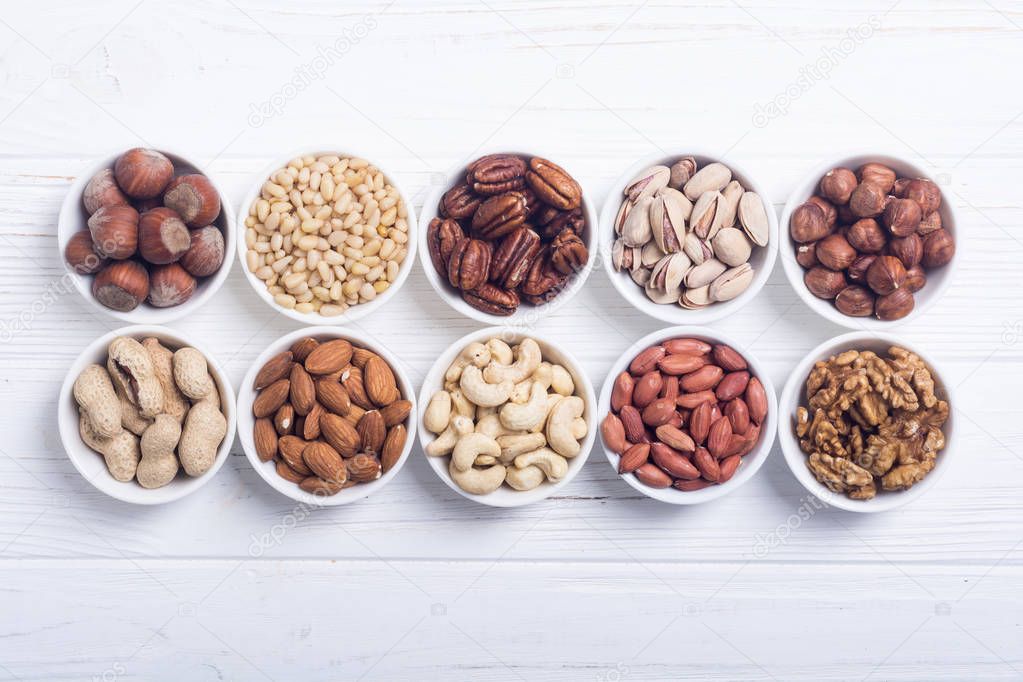                     «Активация» или замачивание требуется, чтобы: - убрать фитиновую кислоту и прочие химикаты, которыми орехи могли быть обработаны; - «разбудить» полезные микроэлементы в их составе; - уменьшить горечь, добавить орехам сладковатый привкус; - обнаружить испорченные – они не впитают жидкость.

                                   Как правильно замачивать орехи? 1. Возьмите необходимое вам количество орехов, положите в стеклянную посуду и полностью залейте чистой фильтрованной водой в соотношении 1:3 = орехи : вода. 2. Время «активации» различается у каждого сорта. У тех, что с очень темной и толстой кожурой, оно будет дольше. Воду за это время лучше менять 1-2 раза. 3. Достав орехи из воды, промойте их под краном. Теперь можете просушить орехи в духовке при 50°, главное – с открытой дверцей. Или в сушилке для овощей и фруктов при 40°. Так срок годности немного увеличится. Высушенные орехи храните в холодильнике, в закрытой стеклянной посуде. Не полезны жареные орехи!Время активации:Также нужно активировать и все семена ( кунжут, семечки подсолнуха и тыквы), бобовые (фасоль, нут, чечевица, маш) и цельнозерновые крупы (пшено, зеленая гречка, киноа, нешлифованный рис). Минимум 2-12 часа.Кому все-таки орехи противопоказаны:- детям до 5 лет- при аллергии- при аутоиммунных заболеваниях ( не рекомендуются – семечки, миндаль, фундук, арахис, бразильский (можно грецкие, пекан и кедровые)- при индивидуальной непереносимости  Белки в пище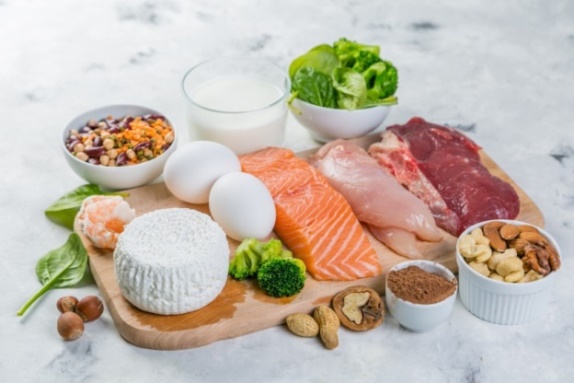         Из животного белка предпочтительна Птица! – полезным  источником (белое мясо) – курица, индейка, молодой кролик – 2-3 раза в неделю 100-150г = размер ладони. Кожу с птицы следует удалять до приготовления. Также полезно  яйцо куриное/перепелиное.       Рыбу и рыбные блюда не реже 2-х раз в неделю 100-150 г = размер ладони. Хороший белковый продукт при условии, что она не жареная. Рекомендуется: вся жирная морская рыба - сельдь, макрель, лососевые; вся «белая» рыба. Также хорошим видом морепродуктов являются креветки/криль, кальмары. Предпочтительно дико выловленная рыба перед выращенной на ферме и выбирать менее крупную и менее долгоживущую рыбу/морепродукты.Ограниченный прием: икра рыб, морские моллюски (из раковины). Рыба и морепродукты – способны к накоплению токсических соединений тяжелые металлы (ртуть) и органические токсины. Больше всего токсинов в хищной рыбе типа тунца, акулы, рыбы "падальщики" - типа сома и моллюски-«фильтраторы» (устрицы, мидии, гребешки).        Красное мясо – не чаще 2-3 раза в неделю! Выбирать нежирные сорта мяса - телятина/говядина, баранина, конина, свинина, в т.ч. кролик. Размер порции на 1 прием – не более 100 г = половина ладони человека.Не рекомендуется: мясо с видимым жиром, свинина, бекон с прослойками жира, любые колбасные изделия  (содержат много скрытого и явного жира, сахаров), кожа курицы, мясные консервы и паштеты.       Продукты, богатые растительным белком (грибы, орехи, бобовые и соевые продукты) также можно включать в питание. Полезные советы:Для лучшего усвоения животного белка полезно перед едой употреблять за 15 мин до еды теплую воду с долькой лимона.Сочетать белковые продукты полезно с овощами/зеленью или кисловатым напитком/морсом. Жареное мясо/шашлык полезно с большим количеством зелени  в «прикуску» (все листовые салаты, шпинат, базилик и т.п) – это защитит от продуктов гликации.Красное мясо следует ограничивать людям с подагрой, повышенным показателем мочевой кислоты.«Модное» вегетарианство всё-таки вредно для человека — здоровый организм требует полноценного питания!Почему надо полюбить овощи…                     Зачем нам нужны овощи и фрукты?Они являются источниками витаминов и минералов, хотя, их количество ниже, чем в продуктах полвека назад. Но содержание клетчатки осталось неизменным. Пищевые волокна стимулируют моторику ЖКТ, положительно влияют на холестериновый обмен, снижают гликемический индекс продуктов, снижают риск возникновения ожирения, сердечно-сосудистых заболеваний, диабета 2 типа и некоторых видов онкологии. Это весомый аргумент добирать свою дневную норму по овощам. Фрукты и ягоды являются прекрасной альтернативой десертам с добавленными сахарами. Важно разнообразие! Будет отлично, если вы соберете за день овощи, фрукты и ягоды всех семи цветов. Конечно, в несезон сделать это будет сложнее, но постарайтесь, чтобы в вашем меню было хотя бы 3-4 цвета. Сделайте овощи и фрукты неотъемлемой частью вашего рациона. Сколько надо овощей и фруктов?5 порций = 400 - 500 гр овощей и фруктов в день ежедневно в любом виде (свежие, замороженные, тушеные, отварные, на пару, приготовленные на гриле, сушеные и консервированные). Желательно, чтобы из этого объема 100 гр приходилось на листовые овощи, остальные 300 гр и более — преимущественно на некрахмалистые овощи и несладкие фрукты и ягоды. Порцией считается 1 яблоко, 1 чайная чашка черешни, 4-6 слив, 2 ладони - овощей. Например:овощной салат + 1фрукт + овощной гарнир + ягоды + сухофрукты/орехи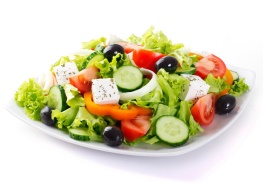 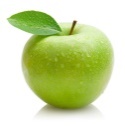 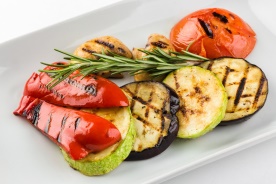 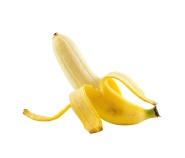 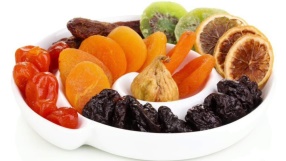 К несладким фруктам и ягодам причисляют клюкву, землянику, клубнику, грейпфрут, несладкие яблоки, ежевику, апельсины, алычу, облепиху, красную смородину, малину, голубику и др.
Крахмалистые (картофель, батат, топинамбур, морковь, свёкла, горошек, кабачки, тыква, и др – полезны, если не разваренные, а немного припущены/приварены/ потушены и остаются полутвердыми.Пасленовые овощи: все виды перца, томаты, баклажаны -  считаются высокореактивной/аллергизирующей пищей и их употребление допускается при условии ротационного принципа (один тип продукта не чаще, чем раз в 3-4 дня!) и при условии хорошей индивидуальной переносимости!Механическая (измельчение, отжим сока) и термическая обработка продукта всегда повышают гликемический индекс  исходного продукта. Поэтому то, что может быть съедено сырым или с минимальной термической и механической обработкой должно быть съедено именно в таком виде!! Полезные советы:Если ваш ребенок отказывается, есть овощи, предлагайте ему каждый раз только один новый вид овощей вместе с теми продуктами, которые ему нравятся. Например, тефтельку из растертого кабачка с рубленым мясом и яйцом или макароны, смешанные с зеленой фасолью и посыпанные тертым сыром.Давайте овощи в начале обеда или ужина, когда он очень голоден.Дети обожают обмакивать еду в соус! Можно превращать овощи во вкусные соусы: вареная морковь, печеная свекла или стебель сельдерея смешиваются в блендере с натуральным йогуртом и щепоткой соли или лимонным соком.Нарежьте огурцы или морковь брусочками, которые ребенок будет окунать в подсоленный йогурт с лимонным соком.Готовьте сладко-соленые салаты: тертая морковь с кусочками апельсина или кубики ананаса, кукуруза и куриное филе. Крупы и бобовыеКрупы - это источник медленноусвояемых углеводов и растительного белка, всех микроэлементов и витаминов — в основном группы В и Е и пищевых волокон.  Предпочтительны – необработанные крупы и хлебные изделия из цельных злаков с добавлением семян, отрубей. Ограничить дрожжевую выпечку – «пышные» изделия калорийны и несут высокую гликемическую нагрузку. Полезно ежедневно 1-2 порции = 1-2 ладони в день! Все зерновые и бобовые предварительно необходимо замачивать. Время варьируется от количества в них содержащихся антинутриентов. Минимальное время замачивания для разных круп:Овес/овсяные хлопья — 8-12 часовСпелт, рожь — 8 часов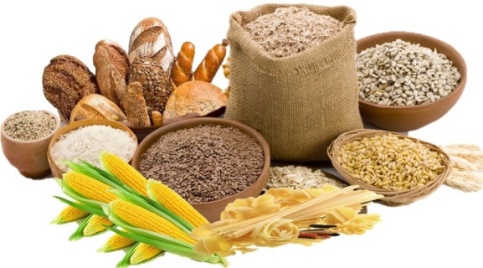 Рис, коричневый — 12 часовРис, белый — 9 часовРис, дикий — 5 часовПерловая крупа — 6 часовГречневая крупа — 5 часовПшено — 5 часовКиноа, амарант — 3 часаБобовые - вымачивать около 12-18 часов (или на ночь), кроме красной и желтой чечевицы, после замачивания хорошо промыть.  Зерновые должны быть максимально приближены к цельному зерну!Бобовые всегда содержат много клетчатки, их не очищают от оболочки (за исключением гороха), поэтому если они не разварены “в кашу/пюре” и остаются твердоватыми -  это хорошая еда. При прочих равных, с учетом высокой аллергенности данной категории продуктов (даже безглютеновых злаков и бобов) рекомендуется всегда придерживаться ротационного принципа – это подразумевает использование одного типа крупы/злака или бобов не чаще чем 1 раз в 3-4 дня. Такой режим позволит не перегружаться вашей иммунной системе однотипными тяжелыми пищевыми антигенами, и сведет к минимуму риск развития пищевой непереностимости и системного воспаления в организме!!NB! Арахис орехом не является и вообще крайне вреден – высокоаллергенен, часто содержит гепатотоксичный и канцерогенный плесневый афлотоксин + очень богат омега-6 жирными кислотами, которые провоцируют в организме развитие воспаления! Поэтому не рекомендуется частое употребление арахиса. 
 Противопоказаны бобовые и глютеновые крупы: при заболеваниях кишечника, желчевыводящих путей и панкреатите в обострение, подагре, аутоиммунных заболеваниях (гипотиреоз), при пищевой аллергии, при целиакии (нельзя все глютеновые крупы) или индивидуальной непереносимости, очень ограничено хлеб и другая выпечка при нарушение углеводного обмена (инсулинорезистентность и сахарный диабет). Полезные советы:При приготовлении бобовых полезны специи: кумин, зерна кориандра, куркуму, черный перец, паприку, укроп, асафетиду, кайенский перец или имбирь. Эти специи способствуют усилению пищеварения и помогают бобовым лучше усваиваться. Куркума и черный перец особенно хорошо проявляют свои свойства в тандеме. Бобовые не желательно сочетать с мясом, сметаной, орехами и сыром. Это сочетание превращает их в тяжелую пищу, после которой хочется только спать. Добавляйте больше зелени во все блюда с бобовыми. Готовить, и есть эти продукты насколько возможно твердыми/плотными  а не виде полуфабрикатных каш и хлопьев. Хорошо добавлять свежеперемолотое льняное семя обладает положительными эффектами: нормализует стул, ликвидирует запоры;  уменьшает выраженность любых воспалительных процессов, за счет обволакивающего эффекта, но и за счет иммуномодулирующего, сорбирующего и многих других. Весьма благоприятными эффектами обладают овсяные отруби, которые можно употреблять по отдельности, либо смешивать с льняной мукой.Предпочтительны: гречка, бурый и дикий черный рис,  пшено/просо, кукурузная крупа грубого помола (желательно органическая) и цельнозерновая кукуруза, киноа, амарант; любые бобовые – все виды чечевицы, фасоли и гороха, маш, нут и тд.  и др.  Крайне не рекомендованы: продукты из глютенсодержащих злаков (пшеница, рожь, ячмень/перловка) и автоматически практически все изделия из муки, если только они не сделаны из специальной безглютеновой муки. Осторожно: Овёс не содержит глютен, однако содержит другой «тяжелый» для иммунной системы белок -  авенин. Это сугубо индивидуально -  слушайте свой организм!орехичасыорехичасыБразильские3Пекан 6Грецкий 4Семена подсолнечника8Кешью 2-4Семена тыквы8Макадамия 2Фисташки 8Миндаль 8-12Фундук (лесной орех)8-12Клубне- и корнеплодыКлубне- и корнеплодыКапусты и салатыКапусты и салатыЛуковичныеЛуковичныеМорковьКапуста белокочаннаяЛук/ шалот/ порей/ зеленыйСвеклаКапуста белокочаннаяЛук/ шалот/ порей/ зеленыйРепа БрюссельскаяЧеснокРедька/ дайконСавойскаяЧеремшаБрюкваЦветнаяЗерновыеЗерновыеРедисБрокколиКукуруза сахарнаяПастернакКольрабиБобовыеБобовыеПетрушка – листовая/корнеплКапуста краснокочаннаяЧечевица разных видовСельдерей – листовой/корнеплРукколаНут/ турецкий горохСельдерей – листовой/корнеплАйсбергНут/ турецкий горохТопинамбурРоманескоГорохИмбирьПекинскаяФасоль/ стручковаяПасленовыеПасленовыеЛатукБобыТомат БрюкваСоя/проросткиБаклажанТурнепсМашКартофель Кресс-салатАрахисПерец сладкий болгарскийСалат РоменИ кроме тогоИ кроме тогоПерец сладкий болгарскийШпинатАвокадоПерец острыйЩавельОливки/ маслиныФизалисБораго (огуречник)КаперсыДынная груша/пепиноТыквенныеТыквенныеАртишокДынная груша/пепиноТыкваСпаржаПряныеПряныеКабачокРевеньУкроп, фенхельЦуккиниПапоротникЭстрагон (тархун)ПатиссоныМорская капустаБазиликОгурецХренКинзаДыняГорчица салатнаяАрбузБезглютеновыеБезглютеновыеГлютеновыеГлютеновыеАмарант (Кивича) содержит «сквален» противовоспалительное вещество Амарант (Кивича) содержит «сквален» противовоспалительное вещество Пшеница Пшеница Амарант (Кивича) содержит «сквален» противовоспалительное вещество Амарант (Кивича) содержит «сквален» противовоспалительное вещество АрновкаКиноаБулгур (Табуле)Рис Рис КускусБасматиПолбаДикий рисЗеленая пшеница/ ФрикеЧумиза/ черный рисМанкаГречишные (не злак)Гречишные (не злак)ЯчменьЯчменьГречихаЯчневая крупыЗеленая гречкаПерловая крупаКукурузаКукурузаРожьРожьСорго Сорго ОвёсОвёсПросоПросоТолокно (из овса или ячменя)Толокно (из овса или ячменя)ПшеноГибридный злак из пшеницы и ржиГибридный злак из пшеницы и ржиТефф/ карликовое просоТритикалеРедкие злакиРедкие злаки Бобовые (бобы, горох, долихос, маш, нут, фасоль, чечевица) Бобовые (бобы, горох, долихос, маш, нут, фасоль, чечевица)Дагусса (Коракан) Бобовые (бобы, горох, долихос, маш, нут, фасоль, чечевица) Бобовые (бобы, горох, долихос, маш, нут, фасоль, чечевица)Лён Бобовые (бобы, горох, долихос, маш, нут, фасоль, чечевица) Бобовые (бобы, горох, долихос, маш, нут, фасоль, чечевица)